Foundational Services – Continuous Improvement PlanningDescription/Purpose of Content Area:  CIP Foundational Services will provide districts with an understanding of the process needed to set, plan for, and reach district goals for the betterment of their students, teachers, and community.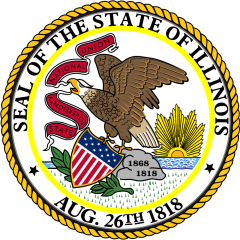 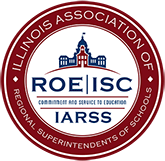 Continuous Improvement Planning (in process):  Participants will engage in a dialogue using a variety of data lenses, apply a root cause analysis to examine data, set measurable targets and goals based on data, create implementation plans to achieve those goals, and monitor the plan.  Using Rising Star (RS) for Continuous Improvement Planning:Participants will apply key RS terms & concepts, access RS district/school dashboards, navigate the RS tool, engage in a dialogue using a variety of data lenses, apply a root cause analysis to examine data, conduct highly effective meetings, access indicators for compliance and benchmarking, create a plan for a selected indicator, monitor the progress of the plan, forms for accountability (if required), and utilize RS reports.   Foundational Services Informal Needs Assessment:  Participants will identify the current professional development focus in their district, the district’s top three professional development goals, the areas in which the district could benefit from assistance, and the Foundational Services offerings that meet the district’s CIP needs.Networking for Implementation in Foundational Services Continuous Improvement Planning:Participants will engage in discussion around shared experiences and expertise related to implementation of Continuous Improvement Planning. Each gathering is initiated for a deeper look into a topic included in the currently approved materials.Technical Assistance:Also available, through email or phone, is Technical Assistance from knowledgeable Service Providers to answer procedural and access questions.Top 5 Reasons Districts Should Participate inFoundational Services Continuous Improvement Planning Training5.   Participants will be able to identify the necessary updates to their living, breathing Continuous Improvement Plans.4.  Participants will be able to make data driven decisions regarding the specific areas of focus and vision for improvement.3.  Participants will be able to determine which Foundational Service offerings will best support their teachers and administrators professional development needs without using valuable professional development dollars.2.  Participants will be able to have meaningful dialogue with their various teams around their continuous improvement plans.1.  Participants will be active participants as catalysts for changing teacher practice.